DİKKAT: Her türlü sınavda ve benzeri diğer çalışmalarda; kopya çeken veya kopya çekilmesine yardım eden bir öğrenci o sınav ya da çalışmadan sıfır almış sayılır. Tutanak tutulması halinde sorumlu kişi hakkında işlem başlatılır.SORULARS.1. ……………………………………………………………………………….. (Puan)S.2. ……………………………………………………………………………….. (Puan)S.3. ……………………………………………………………………………….. (Puan)Öğr. ElemanınınAdı-SoyadıS.1…………………………………………………………………………………(Puan)Kazanım Değeri: S.2. ………………………………………………………………………………..(Puan)Kazanım Değeri:S.3. ………………………………………………………………………………..(Puan)Kazanım Değeri:Öğr. ElemanınınAdı-Soyadı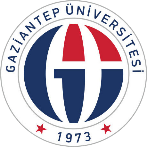 GAZİANTEP ÜNİVERSİTESİ FEN-EDEBİYAT FAKÜLTESİ20…. – 20….  Eğitim-Öğretim Yılı …….. Yarıyılı………………………… BÖLÜMÜ(dersin Kodu, Dersin Adı)  ………… SINAVI SORULARINumara:İmza..…/…../ 20…....…/…../ 20…..Adı ve Soyadı:GAZİANTEP ÜNİVERSİTESİ FEN-EDEBİYAT FAKÜLTESİ20…. – 20….  Eğitim-Öğretim Yılı …….. Yarıyılı………………………… BÖLÜMÜ(dersin Kodu, Dersin Adı)  ………… SINAVI CEVAP ANAHTARI..…/…../ 20…....…/…../ 20…..